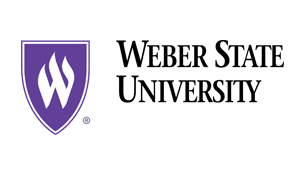  STUDY ABROAD COURSE APPROVAL REQUEST FORMStudent Name: __________________________________ W#: __________________       Weber Email:___________________________________________________Program and Location: _____________________________________ Semester ______________ Major____________________________Student InstructionsStep 1:  Meet with the Director of Study Abroad and Exchanges to determine what courses are available for you at your chosen location.Step 2: Complete the top portion of this form and the first three columns of the table below. Step 3: Take this form along with relevant information such as course descriptions and syllabi for each course listed in column one to the appropriate academic. For example, if you want history credit, you should go to the History Department. Step 4: Once complete, make a copy of this form for your records and return the original signed copy to the Study Abroad Office.Student InstructionsStep 1:  Meet with the Director of Study Abroad and Exchanges to determine what courses are available for you at your chosen location.Step 2: Complete the top portion of this form and the first three columns of the table below. Step 3: Take this form along with relevant information such as course descriptions and syllabi for each course listed in column one to the appropriate academic. For example, if you want history credit, you should go to the History Department. Step 4: Once complete, make a copy of this form for your records and return the original signed copy to the Study Abroad Office.Student InstructionsStep 1:  Meet with the Director of Study Abroad and Exchanges to determine what courses are available for you at your chosen location.Step 2: Complete the top portion of this form and the first three columns of the table below. Step 3: Take this form along with relevant information such as course descriptions and syllabi for each course listed in column one to the appropriate academic. For example, if you want history credit, you should go to the History Department. Step 4: Once complete, make a copy of this form for your records and return the original signed copy to the Study Abroad Office.Approver InstructionsThis student is requesting your approval for the courses listed below. The student should provide you with details needed to make an informed decision. If necessary, you may request additional information, such as course work completed, or institution information from the international school.Step 1:  Determine the most suitable Weber State equivalent from your department, and fill in appropriate fields.Step 2: Sign form and PRINT your last name next to the signature.Step 3: Return completed form to student.Approver InstructionsThis student is requesting your approval for the courses listed below. The student should provide you with details needed to make an informed decision. If necessary, you may request additional information, such as course work completed, or institution information from the international school.Step 1:  Determine the most suitable Weber State equivalent from your department, and fill in appropriate fields.Step 2: Sign form and PRINT your last name next to the signature.Step 3: Return completed form to student.Approver InstructionsThis student is requesting your approval for the courses listed below. The student should provide you with details needed to make an informed decision. If necessary, you may request additional information, such as course work completed, or institution information from the international school.Step 1:  Determine the most suitable Weber State equivalent from your department, and fill in appropriate fields.Step 2: Sign form and PRINT your last name next to the signature.Step 3: Return completed form to student.Approver InstructionsThis student is requesting your approval for the courses listed below. The student should provide you with details needed to make an informed decision. If necessary, you may request additional information, such as course work completed, or institution information from the international school.Step 1:  Determine the most suitable Weber State equivalent from your department, and fill in appropriate fields.Step 2: Sign form and PRINT your last name next to the signature.Step 3: Return completed form to student.Study Abroad Course Title, NumberCreditsWSU EquivalentWSU EquivalentNotesDepartment Approval(Please Print and Sign)